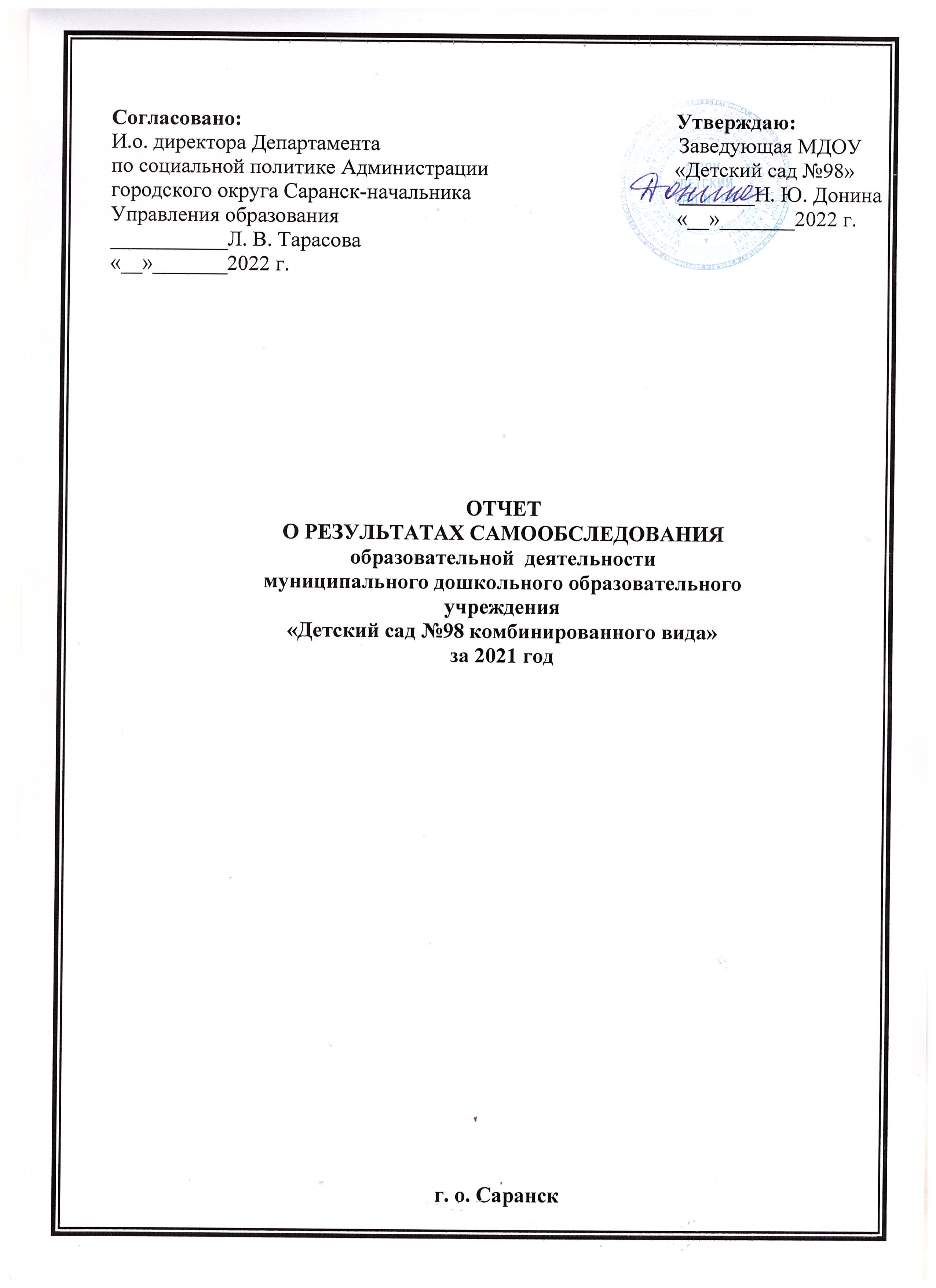 Аналитическая часть.Общие сведения об образовательной организации. Организационно-правовое обеспечение образовательной деятельности.Муниципальное дошкольное образовательное учреждение «Детский сад №98 комбинированного вида» создано в соответствии с законодательством Российской Федерации на основании решения Исполнительного комитета Саранского городского Совета народных депутатов от 2 июля 1982 г. №559 и зарегистрировано на основании Распоряжения Администрации г. Саранска от 8 мая 2001г. №1096-рз.Полное наименование Учреждения: муниципальное дошкольное образовательное учреждение «Детский сад №98 комбинированного вида».Сокращенное наименование: МДОУ «Детский сад №98».Юридический адрес учреждения: 430034, Республика Мордовия. г. Саранск, пр. 60 лет Октября, д. 24.Фактический адрес учреждения:430034, Республика Мордовия, г. Саранск, пр. 60 лет Октября, д. 24.Телефон: т. 8- (8342)-75-21-77, 8- (8342)- 75-34-09Факс 8(8342)75-21-77, 8(8342)75-34-09                                              Е-mail: mdou-ds98@mail.ruАдрес сайта: http://ds98sar.schoolrm.ru/sveden/employees/По типу реализуемых образовательных программ учреждение является дошкольной образовательной организацией.Вид учреждения: детский сад комбинированного вида.Организационно-правовая	форма	и	тип	учреждения:	муниципальноебюджетное.Учредителем и собственником имущества учреждения является муниципальное образование городской округ Саранск.Права собственника и полномочия учредителя учреждения от имени муниципального образования городского округа Саранск осуществляет Администрация городского округа Саранск, в том числе в лице Департамента по социальной политике Администрации городского округа Саранск.Детский сад является некоммерческой организацией, деятельность которой финансируется из средств бюджета городского округа Саранск в соответствии с планом финансово-хозяйственной деятельности.ДОО имеет самостоятельный баланс, лицевые счета в финансовом органе городского округа Саранск, печать с полным наименованием на русском языке, штампы и бланки.Учреждение является организацией, созданной городским округом Саранск для оказания услуг в реализации образовательной программы дошкольного образования, осуществления физического, познавательно-речевого, художественно-эстетического и социально-личностного развития дошкольников.Дошкольная организация осуществляет свою деятельность в соответствии с Конституцией Российской Федерации, Федеральным законом от 12.01.1996 г.      №7-ФЗ «О некоммерческих организациях», другими федеральными законами и правовыми актами Российской Федерации, законами и правовыми актами Республики Мордовия, правовыми актами органов местного самоуправления городского округа Саранск, а также Уставом.Установлен следующий режим работы Учреждения: - пятидневная рабочая неделя; - длительность работы ДОО – 12 часов (режим полного дня); - в будние дни продолжительность пребывания детей – с 7:00 до 19:00; - в праздничные дни – с 7:00 до 18:00.Заведующая: Донина Наталья Юрьева, стаж работы в данной должности - 15 лет. Заместитель заведующей по хозяйственной части: Шичкина Юлия Петровна, стаж работы в данной должности -1 год 4 месяца.Старший воспитатель: Ратманова Юлия Александровна, стаж работы в данной должности – 1 год 7 месяцев месяца.Главный бухгалтер: Котькина Елена Ивановна, стаж работы в данной должности -15 лет.1.2. Система управления ДООУправление дошкольной организацией осуществляется в соответствии с законодательством Российской Федерации на основе сочетания принципов единоначалия и коллегиальности.Единоличным исполнительным органом является руководитель учреждения - заведующий, который осуществляет текущее руководство деятельностью.В ДОО имеются коллегиальные органы управления, к которым относятся Общее собрание (конференция) работников учреждения: педагогический совет, попечительский совет и совет родителей.Общее собрание МДОУ «Детский сад№98» состоит из всех работников учреждения.Педагогический совет осуществляет управление педагогической деятельностью учреждения.В состав Педагогического совета входят все педагогические работники дошкольной организации, медицинская сестра.В течение года были проведены педагогические советы на темы: - «Формирование привычки к здоровому образу жизни дошкольников посредством здоровьесберегающих технологий»; - «Художественно-эстетическое развитие детей дошкольного возраста в условиях реализации ФГОС ДО»; - «Мониторинг реализации годовых задач за истекший 2021-2022 учебный год»; - «Итоги летней оздоровительной работы. Утверждение годового плана на 2022-2023 учебный год»; - «Речевое развитие дошкольников в условиях реализации образовательной программы ДОО»; - «Использование инновационных педагогических технологий в работе с дошкольниками».Совет родителей учреждения является представительским органом родительской собственности. Совет родителей создан в целях обеспечения и систематической связи детского сада с родителями (законными представителями) воспитанников по вопросам развития, обучения, воспитания и коррекции детей.1.3. Организация учебного процесса.Основной целью деятельности учреждения является осуществление образовательной деятельности по образовательным программам дошкольного образования, а также присмотр и уход за детьми.Учреждение осуществляет следующие виды: - воспитание, обучение, развитие, присмотр, уход и оздоровление детей в возрасте от двух месяцев до прекращения образовательных отношений; - реализация образовательных программ дошкольного образования дошкольного образования; - проведение общих оздоровительных мероприятий; - оказание платных дополнительных образовательных, оздоровительных и организационных услуг сверх федеральных государственных образовательных стандартов. Задачами являются: - охрана жизни и укрепление физического и психического здоровья воспитанников; - осуществление социально-коммуникативного, познавательного, речевого, художественно-эстетического, физического развития; - воспитание с учетом возрастных категорий воспитанников гражданственности, уважение к правам и свободам человека, любви к окружающей природе, Родине, семье; - осуществление необходимой коррекции недостатков в физическом и (или) психическом развитии воспитанников; - взаимодействие с семьями воспитанников для обеспечения полноценного развития детей; - оказание консультативной и методической помощи родителям (законным представителям) по вопросам воспитания, обучения и развития детей.В МДОУ «Детский сад №98» организована работа по следующим приоритетным направлениям развития детей: - социально-коммуникативное; - познавательное развитие; - речевое развитие; - художественно-эстетическое развитие; - физическое развитие.Образовательная деятельность по образовательным программам дошкольного образования в учреждении осуществляется в группах.Группы имеют общеразвивающую, компенсирующую направленность. Общее количество групп – 12. Из них 2 группы до 3-х лет, 8 общеразвивающих и 2 компенсирующей направленности (заикание, ОНР). В учреждение принимаются дети в возрасте от 2-х месяцев до прекращения образовательных отношений.При приеме ребенка заключается договор между учреждением и родителями (законными представителями), подписание которого является обязательным для обеих сторон.Прием детей осуществляется на основании медицинского заключения, заявления и документов, удостоверяющих личность одного из родителей (законных представителей).Дети с ограниченными возможностями здоровья, дети-инвалиды принимаются в группы только на основании заключения МУ «Территориальная психолого-медико-педагогическая комиссия» и с согласия родителей (законных представителей).Списочный состав воспитанников – 247, из них детей раннего возраста – 32, детей дошкольного возраста – 215.Воспитанников с ограниченными возможностями здоровья – 30.Режим пребывания детей в детском саду разработан в соответствии с СанПиН 2.4.1.3049 -13 «Санитарно – эпидемиологические требования к устройству, содержанию и организации режима работы дошкольных образовательных организаций», с учетом возрастных особенностей детей, сезонных условий (теплое и холодное время года).Образование осуществляется в процессе организации различных видов детской деятельности, осуществляемой в ходе режимных моментов, самостоятельной деятельности детей, совместной деятельности педагогов и воспитанников, взаимодействия с родителями (законными представителями).Основной формой работы с детьми дошкольного возраста и ведущим видом деятельности является игра. Образовательный процесс реализуется в соответствующих дошкольному возрасту формах работы с детьми. В ДОО созданы организационно-методические условия для решения задач по охране жизни и укреплению здоровья детей; обеспечения интеллектуального, личностного и физического развития ребенка; приобщения к общечеловеческим ценностям; взаимодействия с семьей для обеспечения полноценного развития ребенка.В ДОО созданы условия для организации дополнительного образования воспитанников. В МДОУ «Детский сад №98» функционируют кружки.Расписание непосредственно образовательной деятельности в группах разрабатывается с учетом требований ФГОС ДО и СанПиН 2.4.3648-20 «Санитарно-эпидемиологические требования к организациям воспитания и обучения, отдыха и оздоровления детей и молодежи».Непосредственно образовательная деятельность в ДОО сочетается с игровой деятельностью. Знания, опыт, приобретенные на занятиях, используются детьми в самостоятельной, изобразительной, театрализованной деятельности и творческих играх.При организации образовательного процесса особое внимание уделяется формированию предметно-развивающей среды. Она осуществляется таким образом, чтобы каждый ребенок имел возможность заниматься любимым делом.1.4. Содержание и качество подготовки воспитанниковВоспитательно-образовательный процесс осуществляется в ДОО на основе ООП МДОУ «Детский сад №98 комбинированного вида» с учетом примерной основной общеобразовательной программы дошкольного образования «Детство» под редакцией Т. И. Бабаевой, А. Г. Гогоберидзе, О.В. Солнцева и др. и адаптированной образовательной программы дошкольного образования для дошкольников с тяжелыми нарушениями речи МДОУ «Детский сад №98 комбинированного вида», составленной с учетом образовательной программы для дошкольников с тяжелыми нарушениями речи под редакцией Л. В. Лопатиной – базовый уровень и «Мы в Мордовии живем» (примерный региональный модуль программы дошкольного образования О. В. Бурляевой и др.).В дополнение к основной общеобразовательной программе «Детство» под редакцией Т. И. Бабаевой, А. Г. Гогоберидзе и др., используются парциальные программы, направленные на всесторонне развитие личности ребенка.В соответствии с требованиями ФГОС ДО педагогический коллектив основными целями своей работы считает создание благоприятных условий для полноценного проживания ребенком дошкольного детства, обеспечение становления личности ребенка и раскрытие его индивидуальности, создание условий для физического, познавательного, речевого, социально-коммуникативного и художественно-эстетического развития детей дошкольного возраста, обеспечение готовности к школьному обучению, обеспечение безопасности жизнедеятельности дошкольника.Эти цели реализуются в процессе разнообразных видов детской деятельности: игровой, коммуникативной, трудовой, познавательно-исследовательской, речевой, продуктивной, музыкально-художественной, чтения.Вся работа в 2021 году была направлена на осуществление следующих задач: - Повышения качества образования путем внедрения новых подходов и технологий в образовательный процесс ДОО. - Формирование семейных ценностей у дошкольников, сохранение и укрепление здоровья детей, их физического развития через совместную деятельность с семьями воспитанников. - Совершенствование работы ДОО по развитию связной речи воспитанников через различные современные методы и технологии. - Оптимизация предметно-развивающей среды ДОО, обеспечивающей развитие игровой деятельности воспитанников.В целях обеспечения комплексного подхода к оценке итоговых и промежуточных результатов освоения основной общеобразовательной программы, на основании ФГОС ДО проведен мониторинг основной общеобразовательной программы по образовательным областям. Он осуществляется 2 раза в год – в начале и в конце учебного года (сентябрь, май). Мониторинг детского развития включает в себя оценку физического развития ребенка (проводит инструктор по физической культуре), состояния его здоровья (проводит медицинский работник /по согласованию), а также анализ речевых нарушений (проводит ППк); развития общих способностей: познавательных, коммуникативных и регуляторных (воспитатель).Уровень овладения детьми необходимыми знаниями, навыками и умениями по всем образовательным областям, а также уровень развития интегративных качеств воспитанников соответствует возрасту. Хорошие результаты достигнуты благодаря использованию в работе методов, способствующих развитию самостоятельности познавательных интересов детей, созданию проблемно-поисковых ситуаций и обогащению предметно-развивающей среды.В течение года воспитанники МДОУ «Детский сад №98» совместно с родителями и под руководством педагогов участвовали в творческих и интеллектуальных конкурсах на городском, республиканском, российском и международном уровнях, занимая призовые места.В МДОУ «Детский сад №98» созданы необходимые условия для профессионального роста педагогических работников. Имеется перспективный план повышения квалификации (профессиональной переподготовки) и аттестации педагогов. Педагоги активно участвуют в городских методических объединениях, семинарах, профессиональных конкурсах разного уровня. Инновационный опыт педагогов размещен на международных образовательных порталах в сети интернет.Сведения об организации повышения квалификации педагогических работников.Участие педагогов в научно-практических конференциях, семинарах, мастер-классах и др. разного уровня:Творческие достижения педагогического коллектива в 2021 – 2022  учебном году1.6. Научно-методическая деятельностьВ 2020 учебном году дошкольное учреждение приступило к начальному этапу реализации инновационного направления «Внедрение инновационных педагогических технологий в образовательный процесс дошкольной организации».Цель инновационной деятельности: обеспечение современного качества дошкольного образования и воспитания, ориентированного на формирование здоровой, интеллектуально-творческой личности с высокой степенью адаптации в социально-экономической среде; создание инновационного дошкольного учреждения – социально-педагогического центра по воспитанию, развитию, социализации детей и обучению родителей.Задачи инновационной деятельности: - освоение и реализация передовых технологий воспитания и развития дошкольников, обеспечивающих повышение качества образования; - совершенствование профессионализма, развитие инновационного стиля мышления педагогов; - создание условий для наиболее полного удовлетворения запросов родителей в воспитании и образовании детей дошкольного возраста; - педагогическое взаимодействие с родителями, возрождение традиций семейного воспитания, вовлечение родителей в педагогический процесс, ориентация их на роль воспитателя в семье, на конструктивные партнерские взаимоотношения с ребенком.Требования к современному образованию ДОО перед необходимостью работать не только в режиме функционирования, но и развития.Инновационные механизмы развития детского сада включают: - создание творческой атмосферы и мотивацию в педагогическом коллективе к новшествам; - создание социальных и материальных условий внедрения нововведений; - интеграцию наиболее перспективных нововведений и продуктивных образовательных проектов; - непосредственное включение родителей в инновационную деятельность, учет интересов и потребностей детей и их родителей. Конечный результат инновационной деятельности воплощается в виде нового содержания, методов, форм организации образовательного процесса и в новом подходе к оказанию социальных услуг в области образования на основе реальных запросов родителей, т. е. новых форм дошкольного образования.Таким образом, в качестве объекта инновационной деятельности выступает современная модель дошкольного образовательного учреждения, предоставляющего качественные образовательные услуги.Педагогические советы, прошедшие в 2021 году были направлены на совершенствование профессионализма, развития инновационного стиля мышления педагогов; создание условий для наиболее полного удовлетворения запросов родителей в воспитании и образовании детей дошкольного возраста.Педагоги ДОО активно распространяют педагогический опыт по созданию комфортной РППС, участвуя в проведении семинаров, обмениваясь своим опытом в сети интернет на различных образовательных сайтах.1.7. Материально-техническое обеспечениеСостояние материально-технической базы МДОУ «Детский сад №98» соответствует СанПиН 2.4.1.3049 – 13 «Санитарно – эпидемиологические требования к устройству, содержанию и организации режима работы дошкольных образовательных организаций».Образовательная деятельность ведется в типовом здании на праве оперативного управления. Здание двухэтажное, панельное. Общая площадь основного здания 2529,1 кв. м.Детский сад имеет физкультурный и музыкальный залы, методический кабинет, медицинский кабинет с изолятором, кабинеты для учителей-логопедов и музыкальных руководителей, зимний сад, мини-музей мордовского быта.Территория детского сада озеленена. Общая площадь – 10113 кв. м., в том числе застроенная – 1815, 4 кв. м., незастроенная – 8927,6 кв. м., замощенная – 1150 кв. м., имеются подъездные пути, хозяйственная зона. На территории есть спортивная площадка, участки для 13 групп, мини-огород, цветники, размеченный участок для игр и занятий по правилам дорожного движения, «экологическая тропа», плодовые насаждения, уголок нетронутой природы.В группах созданы оптимальные условия для всестороннего развития детей дошкольного возраста в соответствии с требованиями ФГОС ДО.Все групповое пространство доступно детям: игрушки, дидактический материал, игры. Для организации двигательной активности созданы физкультурные уголки с необходимым набором оборудования.1.8. Функционирование внутренне системы оценки качества образованияСистему качества дошкольного образования мы рассматриваем как систему контроля внутри ДОО, которая включает в себя интегративные составляющие:- научно-методической работы;- воспитательно - образовательного процесса;- работы с родителями;- работы с педагогическими кадрами;          - предметно-пространственной среды.С целью повышения эффективности учебно-воспитательной деятельности применяем педагогический мониторинг, который дает качественную и своевременную информацию, необходимую для принятия управленческих решений.Контроль является одной из важнейших составляющих процесса управления, служит основанием для осуществления обратной связи, дающей возможность руководителю прогнозировать пути развития детского сада, правильно ставить цели на будущее. Контроль является базой для принятия решений, позволяет установить отклонения в работе, причины и пути их устранения.На основании Федерального закона от 29.12.2012 N 273-ФЗ «Об образовании в Российской Федерации» в ДОО разработаны: «Положение о внутренней системе оценки качества образования» и «Положение о формах, периодичности и порядке проведения мониторинга образовательного процесса».Цель контроля: оптимизация и координация работы всех специалистов ДОО для обеспечения качества образовательного процесса.В МДОУ «Детский сад №98» внутренний контроль осуществляют заведующий, старший воспитатель, заместитель заведующей по АХЧ, медицинская сестра, а также педагоги.Контроль в детском саду проводится по плану, утвержденному заведующей на начало учебного года. Результаты контроля выносятся на обсуждение на педагогические советы.1.9. Система физкультурно-оздоровительной работы с детьмиФизкультурно-оздоровительная работа в ДОО представляет комплексную систему, которая построена на внедрении в практику здоровьесберегающих технологий, средств физического воспитания и оздоровительных мероприятий. В ходе занятий физической культурой осуществлялся индивидуально-дифференцированный подход к воспитанникам: при определении нагрузок учитывается уровень физической подготовки, группа здоровья, половые особенности, создаются вариативные и усложнённые условия для выполнения различных упражнений, благодаря чему дети проявляли находчивость, решительность, смелость, самостоятельность.Работа по формированию здорового образа жизни, охране здоровья, физическому развитию всегда оставалась и остаётся в центре внимания всех педагогов ДОО. При проведении работы в данном направлении в каждой группе используются здоровьесберегающие и здоровьеразвивающие технологии.Для организации оздоровительной работы в ДОО имеются медицинский кабинет, комната релаксации, музыкальный и спортивный зал, спортивная площадка со спортивно-оздоровительным комплексом и тропой здоровья, футбольное и баскетбольное поле, оборудованные прогулочные площадки, где созданы возможности для метания, лазания, прыжков, упражнений в равновесии, физкультурные центры в каждой возрастной группе.В детском саду на протяжении учебного года практиковалось сочетание разных видов двигательной активности детей: - утренняя гимнастика (на свежем воздухе в теплый период года); - физминутки, динамические пазлы, игры с движениями в свободной деятельности; - физкультурные занятия по формированию двигательных умений и навыков; - музыкально-ритмические движения; - спортивные досуги и развлечения; - дни здоровья; - гимнастика после сна, дыхательные упражнения; - ежедневный режим прогулок – 4-5 часов;Для профилактики простудных заболеваний с детьми проводились разные виды закаливания: - воздушные и солнечные ванны; - босохождение (зимой – по полу, летом – по земле); - полоскание полости рта водой комнатной температуры; - профилактика ОРЗ, ОРВИ в период эпидемии гриппа.При организации закаливающих процедур педагогами строго учитывались возрастные и индивидуальные особенности каждого ребенка – его состояние здоровья, физическое развитие, особенности нервной системы. После болезни ребенка в течение двух недель устанавливался щадящий режим. Учет закаливающих процедур фиксировался педагогами в «Тетрадях закаливания». Это обеспечило дифференцированный подход к каждому ребенку. В период повышенной заболеваемости ОРЗ и гриппом проводился строгий контроль за утренним приемом детей в детский сад: не принимались дети с начальными признаками заболевания (насморк, кашель, температура), для профилактики простудных заболеваний применялась лекарственная терапия (оксолиновая мазь, прививки от гриппа), ароматерапия (использование эфирных масел) и витаминотерапия (витаминизация пищи). Параллельно с закаливанием в ДОО регулярно проводились «Дни здоровья». Во всех группах ДОО ведутся «Листы здоровья детей», в которые медицинский работник и воспитатели групп вносят данные и прослеживают изменения в антропометрических показателях. В связи с этим медико-педагогической службой осуществляется подбор и маркировка мебели, составляется перечень мероприятий каждому ребенку индивидуально в соответствии с группой здоровья и рекомендациями врача.Медико-педагогической службой был разработан и реализовывался комплексный план оздоровительных мероприятий на 2021 год, который отражает эффективные подходы к комплексному решению вопросов оздоровления воспитанников ДОО. В ходе реализации плана оздоровительных мероприятий была организована работа по следующим направлениям: - Комплексная диагностика и исследование состояния здоровья детей специалистами. - Рациональная организация двигательной деятельности детей. - Система закаливания с учетом индивидуальных особенностей детей. - Осуществление лечебно-профилактической работы. - Консультативно-информационная работа среди педагогов и родителей. Оздоровительные мероприятия, предусмотренные комплексным планом, проведены в 2021 учебном году в полном объеме.Воспитанники детского сада принимали участие в физкультурно-спортивном конкурсе «К стартам готов!». Многие воспитанники старших групп МДОУ «Детский сад №98» посещают различные спортивные секции.1.10. Работа по духовно-нравственному и патриотическому воспитанию детей дошкольного возрастаОсновным направлением реализации задач патриотического и духовно-нравственного воспитания детей является обеспечение правильного подхода к патриотическому воспитанию детей с учётом их возможностей, уважения их интересов и любых индивидуально-творческих проявлений.Организация образовательного процесса по патриотическому воспитанию и духовно-нравственному воспитанию строилась на основе общеобразовательной программы МДОУ «Детский сад №98 комбинированного вида», с учетом примерной основной общеобразовательной программы дошкольного образования «Детство», под редакцией Т. И. Бабаевой, А. Г. Гогоберидзе, О. В. Солнцевой и др. и «Мы в Мордовии живем», под редакцией О. В. Бурляевой.Целью работы по данному направлению является воспитание гуманной, духовно-нравственной личности, достойных будущих граждан России, патриотов своего Отечества.Задачи патриотического и духовно-нравственного воспитания реализовывались в процессе социально-коммуникативного, познавательного, речевого, художественно-эстетического и физического развития детей на основе комплексно-тематического развития.Целью установления сотрудничества детского сада и семьи в вопросах воспитания и развития детей, укрепления семейных традиций в 2021 году работал семейный клуб «Мамина школа».Основными задачами клуба являлись: - установить доверительные отношения между педагогами и родителями с целью создания благоприятных условий для успешной социализации ребенка; - провести психолого-педагогическое просвещение родителей воспитанников с учетом потребностей и особенностей семей; - обучить родителей способам применения различных видов игровых средств обучения (организация на их основе развивающих игр и игрового взаимодействия с детьми); - провести комплексную профилактику различных отклонений в физическом, психическом и социальном развитии детей, посещающих детский сад; - обеспечить эффективное взаимодействие детского сада и семей воспитанников в целях оптимизации воспитания и развития детей в условиях детского учреждения и семьи.Встречи в семейном клубе «Мамина школа» проводились 1 раз в неделю. Положительным моментом таких встреч является, прежде всего, сплочение семьи, сближение между родителями и педагогами детского сада, положительные эмоции у всех участников образовательного процесса, и прежде всего, у детей; развивается познавательная сфера детей, расширяется словарный запас, дети знакомятся с новыми понятиями, формируются нравственные качества: уважение к старшим, умение взаимодействовать в социуме.Духовно-нравственному и патриотическому воспитанию дошкольников способствует также работа педагогического коллектива в рамках месячников национальной культуры и патриотического воспитания. Дошкольники участвуют в конкурсах различного уровня, мероприятиях и акциях («Масленица», «День национальной кухни», акции «Георгиевская ленточка», «Судьба солдата», дистанционные конкурсы: мини – музей народного быта «Народная изба», творческий конкурс на лучший национальный костюм народов Поволжья «Ярмарка идей», и др.).1.11. Организация работы с родителямиВзаимодействие с семьями воспитанников на протяжении всего года было одним из приоритетных направлений деятельности учреждения. Оно ориентировано на поиск таких форм и методов работы, которые позволяют учесть актуальные потребности родителей, способствуют формированию активной родительской позиции.С 2021 учебном году были реализованы разнообразные формы работы с семьями воспитанников:1. Планирование работы с родителями: анкетирование, беседы, изучение запросов на образовательные услуги, составление социального паспорта.2. Групповые встречи: родительские online  собрания, консультации: - наглядная информация: тематические стенды, информационные стенды,демонстрационно-выставочные стенды, папки-передвижки, памятки, информационные листы. - индивидуальная работа с родителями: беседы по результатам диагностики, индивидуальные консультации по запросу родителей, разработка рекомендаций об особенностях воспитания и обучения ребенка. - оценка эффективности взаимодействия с родителями: изучение удовлетворенности родителями реализуемых в ДОО образовательных услуг, перспективы дальнейшего сотрудничества. - работа консультативного пункта «Сотрудничество».Благодаря оснащенности ДОО оргтехникой, появилась реальная возможность оперативного реагирования на события, происходящие в детском саду, и взаимодействие с семьями воспитанников вышло на новый уровень. Так, многими педагогами на родительских собраниях, прошедшими в нетрадиционной форме, демонстрировались мультимедийные презентации, видеоролики и фильмы о жизни детей в ДОО. Вовлечению родителей в жизнь детского сада также способствовали: - выставки детско-родительского творчества «День космонавтики», «Фабрика Деда Мороза», выставки рисунков «Ребенок и его права», «Победа глазами детей» и др. - Конкурсы «Фабрика Деда Мороза», «Природа Мордовии», «Бабань парь», «Огород на окне. Весенняя фантазия», «Экологическая копилка», и др. - Совместные досуги, спортивные и музыкальные развлечения и праздники«Спортивная семья», «Мамины помощники», «День пожилого человека», акция «Синичкин день» и др.1.12. Сотрудничество с внешними организациямиМДОУ «Детский сад №98» является открытой социальной системой, способной реагировать на изменения внутренней и внешней среды. Одним из путей повышения качества дошкольного образования мы видим в установлении прочных связей с социумом, как главного акцентного направления дошкольного образования.В 2021 учебном году продолжено плодотворное сотрудничество ДОО с социальными институтами города, через различные формы: экскурсии, открытые мероприятия, тематические занятия, конкурсы. Сотрудничество строится на договорной основе с определением конкретных задач по развитию дошкольников и конкретной деятельности.Традиционно взаимодействовал детский сад с Государственным театром кукол Республики Мордовия, городским детским центром театра и кино «Крошка». Налажена планомерная работа с Мордовским республиканским объединённым краеведческим музеем имени И. Д. Воронина, мемориальным музеем военного и трудового подвига. Воспитанники МДОУ «Детский сад №98» постоянные посетители экспозиций музеев. Данная работа позволяет закладывать основы гражданского, нравственного и духовного воспитания дошкольников, помогает возрождать и поддерживать национальные традиции мордвы. ДОО тесно сотрудничает и с МОУ «Средняя общеобразовательная школа №35», воспитанники подготовительных групп являются частыми гостями и участниками мероприятий, проводимых в школе. Педагоги следят за успехами своих выпускников, посещают занятия, беседуют с учителями и родителями.Также детский сад сотрудничал с ГБУ ДПО РМ «МРИО «Педагог 13.ру», на базе которого, педагоги повышали свою квалификацию и участвовали в работе Республиканских семинаров.Показатели деятельности МДОУ «Детский сад №98»,подлежащие самообследованию за 2021 год№ п./п.Наименование кружкаВозрастные группыКол-во детейФИО руководителяКол-во занятийв неделю1 «Эрзяночка»Старшая группа  №1212Софронова Е.И.1 раз в неделю2«Английский для малышей»Подготовительная группа №812Рудакова Т.Н.1 раз в неделю3«Юный математик»Старшая группа №912Гутрина Е.А1 раз в неделю4 «Здоровячок»Подготовительная группа  №7, старшая группа №918Куркова Т.М1 раз в неделю5 «Акварельки»Средняя группа№612Палаткина О. В.1 раз в неделю6«Шахматы»Логопедическая группа № 112Сюндюкова Е.Е.1 раз в неделю7«Юный Краевед»Старшая группа№912Маркина А. С.1 раз в неделю8«Робототехника»Подготовительная группа№ 712Ямашкиа С. И. 1 раз в неделю9«Грамотейка»Подготовительная группа №712Маркина Н.А.1 раз в неделю10ЛогоритмопластикаЛогопедическая группа №412Камолина Л.В.1 раз в неделю11Говорим правильноСреднияя группа № 612Машадаева Н.Н.1 раз в неделю12Танцевальная студия«Капельки»Подготовительная№814Колос В. А.1 раз в неделю13«Веселая кисточка»Старшая группа№1212Алямкина О.Ф.1 раз в неделю14«Почемучки»Средняя группа №1012Панасенко К. Г.1 раз в неделю15«Умелые пальчики»Подготовительная группа№812Потапова Н.Г.1 раз в неделю16Семейный клуб «Мамина школа»Первая младшие         №2, №519Курнасенкова  А.А1 раз в неделю17 «Риторика»Подготовительная группа №814Власова Л. Д.1 раз в неделю18«По дороге к Азбуке»Логопедическая группа №112Гущарина Л.А.1 раз в неделю19«Азбука безопасности»Средняя группа  №1012Филина Л. А.1 раз в неделюНаименование конкурсаСроки проведенияРезультатКоличество детей, принявшие участие в данном конкурсеМеждународный педагогический конкурсНоминация: «Спорт и физическая культура»2021 г.участник2Городской конкурс«Мой край-Мордовия моя»2021 г.участник1Республиканский конкурс«Подарок для папы»2021 г.участник1Всероссийский конкурс«Солдаты Родины моей»2021 г.III место1Городской конкурс«Кукла в национальном костюме»2021 г.III место2Республиканский конкурс«Портрет любимой мамочки»2021 г.III место2Всероссийский конкурсЦветок для мамы»2021 г.участник3Городской конкурс «Берегите природу»2021 г.участник2Республиканский конкурс «Космический корабль»2021 г.II место 2Городской конкурс «Пасхальный сувенир»2021 г.III место3Республиканский конкурс  «Вечный огонь»2021 г.участник2Всероссийский конкурс «76 лет Победе»2021 г.участник1Республиканский конкурс «Страна талантов» в номинации «Музыкальное творчество» конкурсная работа «Музыкальный номер «У солнышка в гостях»2021 г.III место1Республиканский конкурс «Планета талантов» в номинации «Музыкальное творчество» конкурсная работа  сценка «Дед Мороз и сломанные часы»2021 г.участник1Республиканский конкурс «Планета талантов» в номинации «Музыкальное творчество» конкурсная работа «Осенний вальс»2021 г.участник1Всероссийский конкурс талантов  в номинации «Музыкальный номер» композиция «Белые снежинки»2021 г.IV место3Всероссийский конкурс«Береги планету»2021 г.III место2Межрегиональный конкурс  «Декоративно-прикладное творчество :«Аппликация», работа «Ветка сирени».2021 г.II место1Межрегиональный конкурс  «Декоративно-прикладное творчество :«Аппликация», работа «Весенние цветы».2021 г.II место1Всероссийский конкурс рисунков с работой «Этот загадочный космос»2021 г.I место1Межрегиональный конкурс  рисунков, работа «Салют победы».2021 г.II место1Всероссийский конкурс «Декоративно-прикладное творчество :«Аппликация», работа «Ландыши».2021 г.I место1Всероссийский конкурс «Декоративно-прикладное творчество :«Аппликация», работа «Цветущий май».2021 г.I место1Межрегиональный конкурс  рисунков, работа «Зеленый май».2021 г.I место1Всероссийский конкурс «Декоративно-прикладное творчество :«Аппликация», работа «Мир насекомых».2021 г.I место1Межрегиональный конкурс  рисунков, работа:2021 г.I место1«Обитатели морей и океанов»2021 г.I место3Республиканский конкурс для детей и молодёжи «Страна талантов» РМ,номинация «Декоративно-прикладное творчество», конкурсная работа «Зимний лес»2022 г.участник2Международный конкурс для детей и молодёжи «Страна талантов» г.Москва номинация «Декоративно-прикладное творчество», конкурсная работа «Снегопад»2022 г.участник2Межрегиональный конкурс  рисунков «Осень! Осень! В гости просим», работа «Осенний лес».2022 г.участник3Всероссийский конкурс «Декоративно-прикладное творчество: «Аппликация», работа «Осенний листопад».2022 г.участник2Всероссийский конкурс «Декоративно-прикладное творчество: «Лепка», работа «На лесной полянке выросли грибы».2022 г.участник3Всероссийский конкурс «Декоративно-прикладное творчество: «Вышивание», работа «Осенний лес».2022 г.III место1Межрегиональный конкурс  актерского мастерства, чтение стихотворения Е. Благининой: «Листья золотые падают, летят»2022 г.II место1Всероссийский конкурс «Декоративно-прикладное творчество: «Аппликация», работа «Цветные зонтики».2022 г.II место1Межрегиональный конкурс  рисунков, работа:«Ночной город»2020 г.1 место1Всероссийский конкурс  рисунков, работа «Моя мама лучше всех».2020 г.1 место2Количество педагогических работниковКоличество педагогов, имеющихКоличество педагогов, имеющихКоличество педагогов, имеющих% аттестованных педагогов от общего количестваКоличество педагогических работниковВысшую квалификационную категориюПервую квалификационную категориюСоответствие занимаемой должности% аттестованных педагогов от общего количества26125369ОбразованиеОбразованиеКоличество педагоговКоличество педагоговКоличество педагоговКоличество педагогов% от общего количества% от общего количествапедагоговпедагоговВысшееВысшее249292Аттестация педагогических работниковАттестация педагогических работниковАттестация педагогических работниковАттестация педагогических работниковАттестация педагогических работниковАттестация педагогических работниковАттестация педагогических работниковАттестация педагогических работниковКатегорияКатегорияКатегорияКатегорияКоличество педагоговКоличество педагоговВысшая квалификационная категория:Рудакова Т. Н.Власова Л. Д. Гущарина Л.А.Палаткина О. Е.Сюндюкова Е.Е.Куркова Т. М.Высшая квалификационная категория:Рудакова Т. Н.Власова Л. Д. Гущарина Л.А.Палаткина О. Е.Сюндюкова Е.Е.Куркова Т. М.Высшая квалификационная категория:Рудакова Т. Н.Власова Л. Д. Гущарина Л.А.Палаткина О. Е.Сюндюкова Е.Е.Куркова Т. М.Высшая квалификационная категория:Рудакова Т. Н.Власова Л. Д. Гущарина Л.А.Палаткина О. Е.Сюндюкова Е.Е.Куркова Т. М.66Первая квалификационная категория:Серекова Е. В.Машадаева Н. Н.Учеваткина М. Ю.Коренева А. В.Колос В. А.Первая квалификационная категория:Серекова Е. В.Машадаева Н. Н.Учеваткина М. Ю.Коренева А. В.Колос В. А.Первая квалификационная категория:Серекова Е. В.Машадаева Н. Н.Учеваткина М. Ю.Коренева А. В.Колос В. А.Первая квалификационная категория:Серекова Е. В.Машадаева Н. Н.Учеваткина М. Ю.Коренева А. В.Колос В. А.55Соответствие занимаемой должности:Потапова Н.Г.Филина Л.А.Ямашкина С.И.Соответствие занимаемой должности:Потапова Н.Г.Филина Л.А.Ямашкина С.И.Соответствие занимаемой должности:Потапова Н.Г.Филина Л.А.Ямашкина С.И.Соответствие занимаемой должности:Потапова Н.Г.Филина Л.А.Ямашкина С.И.33№п/пНаименование программы КПКСроки прохожденияСлушателиДоку-мент Серия,номерДата выдачиПрограмма  «Организация и содержание логопедической работы с детьми дошкольного и младшего школьного возраста в  условиях реализации ФГОС», в объеме 144 ч, Общество с ограниченной ответственностью «ИМПУЛЬС»2021 г.с 27 сентября 2021 г. по 29 октября 2021 г.Камолина Л.В.удосто-верениесерия133101973025номер21Г0000002030.10.2021Программа  «Современные подходы к организации образования дошкольников в новых условиях реализации ФГОС», в объеме 108 ч, Общество с ограниченной ответственностью «Учебный центр ПРОФЗНАНИЕ»2021 г.с 15 марта 2021 г. по 7 апреля 2021 г.БадамшинаИ. Р.удосто-верениесерия133101759607номер21Г000091108.04.2021 Программа  «Современные подходы к организации образования дошкольников в новых условиях реализации ФГОС», в объеме 108 ч, Общество с ограниченной ответственностью «Учебный центр ПРОФЗНАНИЕ»2021 г.с 11 января 2021 г. по 3 февраля 2021 г.Сюндюкова Е.Е.удосто-верениесерия133101649411номер21Г000025704.02.2021 Программа  «Современные подходы к организации образования дошкольников в новых условиях реализации ФГОС», в объеме 108 ч, Общество с ограниченной ответственностью «Учебный центр ПРОФЗНАНИЕ»2021 г.с 11 января 2021 г. по 3 февраля 2021 г.Рудакова Т.Н.удосто-верениесерия13301649410номер21Г000025604.02.2021 Программа  «Современные подходы к организации образования дошкольников в новых условиях реализации ФГОС», в объеме 108 ч, Общество с ограниченной ответственностью «ИМПУЛЬС»2021 г.с 27 сентября 2021 г. по 20 октября 2021 г.Филина Л.А.удосто-верениесерия133101973020номер21Г0000001521.10.2021Программа  «Современные подходы к организации образования дошкольников в новых условиях реализации ФГОС», в объеме 108 ч, Общество с ограниченной ответственностью «ИМПУЛЬС»2021 г.с 27 сентября 2021 г. по 20 октября 2021 г.Столярова Т.С.удосто-верениесерия133101973038номер21Г0000003321.10.2021Программа  «Организация и содержание логопедической работы с детьми дошкольного и младшего школьного возраста в  условиях реализации ФГОС», в объеме 144 ч, Общество с ограниченной ответственностью «ИМПУЛЬС»2021 г.с 27 сентября 2021 г. по 29 октября 2021 г.Машадаева Н.Н.удосто-верениесерия133101973024номер21Г0000001930.10.2021Программа  «Современные подходы к организации образования дошкольников в новых условиях реализации ФГОС», в объеме 108 ч, Общество с ограниченной ответственностью «ИМПУЛЬС»2021 г.с 27 сентября 2021 г. по 20 октября 2021 г.Панасенко К.Г.удосто-верениесерия133101973037номер21Г0000003221.10.2021Программа  «Современные подходы к организации образования дошкольников в новых условиях реализации ФГОС», в объеме 108 ч, Общество с ограниченной ответственностью «Учебный центр ПРОФЗНАНИЕ»2021 г.с 30 августа 2021 г. по 22 сентября 2021 г.Гущарина Л.А.удосто-верениесерия133101761416номер21Г000268623.09.2021Программа  «Организация и содержание логопедической работы с детьми дошкольного и младшего школьного возраста в  условиях реализации ФГОС», в объеме 144 ч, Общество с ограниченной ответственностью «ИМПУЛЬС»2021 г.с 27 сентября 2021 г. по 29 октября 2021 г.Камолина Л. В.удостоверениесерия 133101973025номер21Г0000002030.10.2021Программа «Организация коррекционной работы и инклюзивного образован6ия детей с ОВЗ в условиях ДОО в соответствии с ФГОС», в объеме 108 ч., ООО «Учебный центр ПРОФЗНАНИЕ»с 23 августа по 15 сентября 2021 года Камолина Л. В.удостоверениесерия133101761364Номер21Г000263416.09.2021Программа Современные технологии реализации ФГОС дошкольного образования» 72 ч, ГБУ ДПО РМ «Центр непрерывного образования повышения профессионального мастерства акдагогических работников – «Педагог 13.ру»С 15 февраля по 2 марта 2021 г.Киреева С. В.удостоверениеСерия134118210382Номер 38202.03.2021 г.Информация о публикациях педагогических работниковИнформация о публикациях педагогических работниковИнформация о публикациях педагогических работниковИнформация о публикациях педагогических работниковИнформация о публикациях педагогических работниковИнформация о публикациях педагогических работниковИнформация о публикациях педагогических работниковНазвание журналов (сборников).Название журналов (сборников).Название журналов (сборников).Количество публикацийКоличество публикацийМеждународныйобразовательныйобразовательныйобразовательныйобразовательный30интернет портал maam.ruинтернет портал maam.ruинтернет портал maam.ruСоциальная сеть работников образованияСоциальная сеть работников образованияСоциальная сеть работников образованияСоциальная сеть работников образованияСоциальная сеть работников образования100nsportal.ru«Всероссийский конкурс талантов»«Всероссийский конкурс талантов»«Всероссийский конкурс талантов»«Всероссийский конкурс талантов»«Всероссийский конкурс талантов»50г. МоскваМеждународноесетевоесетевоеизданиеиздание40«Солнечный свет»НаименованиеКоличествоДата проведенияконференции, семинараучастниковконференции, семинара, вебинараОнлайн-семинар «Основы питания, развития и здоровья детей в ДОО»2623.09.2021 г.Онлайн-семинар «Работа детских садов по новым требованиям 2021 г.»2621.10.2021 г.Вебинар «Ежедневная работа по контролю здоровья детей»2607.10.2021 г.Третий Всероссийский форум работников дошкольного образования «Ориентиры детства 3.0»2603.11.2021 г.Вебинар «СанПиН2021 Работа детских садов по новым требованиям»2611.11.2021 г.Вебинар «Современные подходы к организации воспитательной работы в ДОО. Программы и календарные планы»262-3 декабря 2021 г.Семинар «Группа детей первого и второго года жизни в дошкольной организации»26с 27 по 28 января 2022Вебинар «Современные подходы к организации воспитательной работы в ДОО. Программы и календарные планы»2625-26 января 2022 годаВебинар «Как избежать ошибок при организации питания в детском саду»2620.01. 2022 г«Формирование развивающей цифровой образовательной среды детского сада»2618.01.2022 г.Всероссийской конференции руководителей образовательных организаций «Дошкольное образование – 2022: оценка качества, воспитательная работа, кадровая политика и инклюзия»261-3 марта 2022 гОрганизационно-технологические особенности проведения МКДО в регионе: опыт 2021 года и направления совершенствования2627-28 апреля 2022 г.Наименование конкурсаСрокипроведенияРезультатФИО педагогаГородской конкурс физкультурно-спортивный комплекс «Готов к труду и обороне»2022 г.участиеКуркова Т.М.НаименованиеОснащениеГрупповые помещенияс отдельнымиспальнями -12 группГрупповые помещения оснащены современной мебелью, отвечающей гигиеническим и возрастным требованиям для дошкольных образовательных учреждений, игровым оборудованием, учебно-методическими пособиями в соответствии с возрастом. Во всех группах имеются магнитофоны.Коридор детского садаИнформационные стенды для родителей и сотрудников: по охране труда, по безопасности дорожного движения, по пожарной безопасности, по антитеррористической безопасности, планы эвакуации, физкультурный уголок.Музыкальный залПианино «Ласточка», музыкальный центр, ноутбук, интерактивная доска, детские музыкальные инструменты шумовые (звенящие, деревянные), стул детский (30), стул взрослый офисный (10 шт.), костюмы взрослые, детские, атрибуты для инсценировок, наборы кукольных театров, маски, тематическое оформление к праздникам, учебно-методическая литература, фонотека.Физкультурный залСпортинвентарь, спортивный уголок, шведская стенка, стул взрослый (1), пианино «Ласточка», шведская стенка (1), наклонная доска (1), канат (1), гимнастическая скамейка (2), батут индивидуальный (2), тренажер («беговая дорожка», «гребля», велотренажеры), спортивный комплекс (1), мат гимнастический (4), стационарное баскетбольное кольцо (2), палка гимнастическая (8), мини-лыжи (2), ракетка 1 набор, массажная дорожка (1), кубик (20), обруч (25), мячи (19), туннели (2), дуга для подлезания (5), косичка (25), бубен (1) шт., кегли (10), тренажер для кисти (7), гимнастический диск «Грация» (4), волейбольная сетка (1), каток гимнастический (5), гантели (17), мешочек с песком (7), скакалка (10), фитбол –(17).Кабинет заведующегоШкаф, стол, стул (6), компьютер, принтер, телефон, сейф, действующая документация.Методический кабинетПрограммное методическое обеспечение, библиотека методической литературы, наглядные пособия, действующая документация, методические наработки педагогов, компьютер с выходом в интернет (1), принтер (2),  стол (1), стулья (2)БухгалтерияШкаф, стол (3), стул (4), компьютер (2), принтер, ксерокс, ноутбук, факс, телефон, действующая документация.Медицинский кабинет, прививочный кабинет, изоляторКартотека, медицинская документация, медицинский инструментарий, холодильник (1), детская кушетка (1), стол медицинский (2), шкаф медицинский (1), кровать детская (1), мойка, умывальник, унитаз, хозяйственный шкаф, бактерицидная лампа (2), динамометр, таблица для остроты зрения, весы медицинские, ростомер, очки в детской оправе, бикс маленький (1), бикс большой (1), жгут резиновый (4), грелка резиновая, шпатель металлический (25), шпатель деревянный (329),	контейнеры пластмассовые,	термометр,	кварц	тубусный	(1),освежитель-увлажнитель воздуха (1), измеритель артериального давления (1), шина пластмассовая (1), фонендоскоп (1), лампа настольная (1)ПрачечнаяСтиральная машина (3), электроутюг, сушилка для белья, хозяйственный шкаф (1), моющие средства.ПищеблокЭлектроплита (2), жарочный шкаф, электрическая мясорубка, холодильник бытовой (4), морозильная камера (1), протирочная	машина,	пароконвектомат,картофелечистка, принудительная вентиляция, кухонноеоснащение, мойки (4), нержавеющие разделочные столы(3), весы электронные (2), металлический стеллаж (1).Мини-музейкраеведенияПредмета быта старины (элементы мордовской и русской избы, посуда, элементы одежды и т.д.), мордовский национальный костюм, куклы в национальных костюмах, народные игрушки, книги о Мордовии, государственная символика, альбомы «Лекарственные растения Мордовии», «Мордовская народная игрушка», «Мордовский национальный костюм» и др.КомнатапсихологическойразгрузкиВоздушно-пузырьковая колонна, пучок интерактивных волокон, зеркала, проектор с дисками.ЛогопедическиекабинетыИнтерактивный комплекс, интерактивный стол, набор тактильных мешочков, набор тактильных фигурок животных, логопедическое зеркало с отверстием, муляж артикуляционного аппарата, набор массажных логопедических зондов, набор для развития слухового восприятия, набор для развития слухового восприятия, набор фигурок для развития тактильного восприятия, развивающих игр, набор тактильных цифр и математических знаков, видео увеличитель, портативный увеличитель для слабовидящих, мячи с шипами(2), игра балансир, комплект мягких развивающих подушек, шумовой набор.№ п./п.ПоказателиЕдиницаизмерения1.Образовательная деятельность1.1Общая численность воспитанников,247 человекосваивающих образовательную программудошкольного образования, в том числе:1.1.1В режиме полного дня (8-12 часов)247 человек1.1.2В режиме кратковременного пребывания (3-5 часов)0 человек1.1.3В семейной дошкольной группе0 человек1.1.4В форме семейного образования с психолого-педагогическим0 человексопровождением на базе дошкольной образовательной организации1.2Общая численность воспитанников в возрасте до 3 лет32  человека1.3Общая численность воспитанников в возрасте от 3 до 8 лет215 человека1.4Численность/удельный вес численности воспитанников в общейчеловек/%численности воспитанников, получающих услуги присмотра и ухода:1.4.1В режиме полного дня (8-12 часов)247/100%1.4.2В режиме продленного дня (12-14 часов)0 /0%1.4.3В режиме круглосуточного пребывания0 /0 %1.5Численность/удельный вес численности воспитанников с30/12%ограниченными возможностями здоровья в общей численностивоспитанников, получающих услуги:1.5.1По коррекции недостатков в физическом и (или) психическом0 /0 %развитии1.5.2По освоению образовательной программы дошкольного образования30 /12 %1.5.3По присмотру и уходу30 /12 %1.6Средний показатель пропущенных дней при посещении дошкольной12 днейобразовательной организации по болезни на одного воспитанника1.7Общая численность педагогических работников, в том числе:26 человек1.7.1Численность/удельный вес численности педагогических работников,24/92%имеющих высшее образование1.7.2Численность/удельный вес численности педагогических работников,24/92 %имеющих высшее образование педагогической направленности(профиля)1.7.3Численность/удельный вес численности педагогических работников,2/8%имеющих среднее профессиональное образование1.7.4Численность/удельный вес численности педагогических работников,2/8%имеющих среднее профессиональное образование педагогическойнаправленности (профиля)1.8Численность/удельный вес численности педагогических работников,17/65%которым по результатам аттестации присвоена квалификационнаякатегория, в общей численности педагогических работников, в томчисле:1.8.1Высшая12/46%1.8.2Первая5/19%1.9Численность/удельный вес численности педагогических работников10/38%в общей численности педагогических работников, педагогическийстаж работы, которых составляет:1.9.1До 5 лет5/19%1.9.2Свыше 30 лет5/19 %1.10Численность/удельный вес численности педагогических работников3/12%в общей численности педагогических работников в возрасте до 30лет1.11Численность/удельный вес численности педагогических работников5/19%в общей численности педагогических работников в возрасте от 55лет1.12Численность/удельный вес численности педагогических и30/100%административно-хозяйственных работников, прошедших запоследние 5 лет повышение квалификации/профессиональнуюпереподготовку по профилю педагогической деятельности или инойосуществляемой в образовательной организации деятельности, вобщей численности педагогических и административно-хозяйственных работников1.13Численность/удельный вес численности педагогических и30/100%административно-хозяйственных работников, прошедшихповышение квалификации по применению в образовательномпроцессе федеральных государственных образовательныхстандартов в общей численности педагогических иадминистративно-хозяйственных работников1.14Соотношение “педагогический работник/воспитанник в дошкольной1/11образовательной организации1.15Наличие в образовательной организации следующих педагогическихработников:1.15.1Музыкального руководителяда1.15.2Инструктора по физической культуреда1.15.3Учителя-логопедада1.15.4Логопеда1.15.5Учителя- дефектолога1.15.6Педагога-психолога2.Инфраструктура2.1Общая площадь помещений, в которых осуществляетсяясли-106,4 кв. м.образовательная деятельность, в расчете на одного воспитанникасад-54,9 кв. м2.2Площадь помещений для организации дополнительных видов294 кв. м.деятельности воспитанников2.3Наличие физкультурного залада2.4Наличие музыкального залада2.5Наличие прогулочных площадок, обеспечивающих физическуюдаактивность и разнообразную игровую деятельность воспитанниковна прогулке